ETHERLEY LANE NURSERY AND PRIMARY SCHOOL FEDERATION.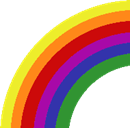 We would like to take the opportunity of welcoming you all back and wish you a very happy summer term. We are really looking forward to the exciting and busy term ahead.Parents consultations have taken place this week. If any parent or carer has not had an appointment and would like to discuss the child’s progress please contact the school office to arrange a telephone call with the class teacher.Afterschool clubs will start on Monday 29th April. Text messages will be sent to parents/carers to notify them they have been allocated a space. All children must come to school with a water bottle every day. This is to ensure the children stay hydrated during the school day.Reminder – Our school gates are open from 8.45 am – 9.05 am, can you please endeavour to get your child into school by this time. In the event that you are late can you please accompany your child to the school office.If your child is absent from school please report your child’s absence before 9:15am on the day they are absence by leaving an absence voicemail on the school telephone number. We have lots of spare uniform in the main entrance of the school for any parent/carers that wish to come and have a look and help themselves to any items that are suitable for their child free of charge. Activities and trips planned for the term and will be updated regularlyNursery children – We are planning a trip to Hall Hill farm after the May half term for all the children, more details will follow once we have confirmation of the date  Wednesday 1st May @ 4.30pm – Year 6 SATS parents meeting in school hall, letter will be sent home nearer the time with more informationMonday 6th May 2024 – Whole school closed for bank holiday MondayWeek commencing 13th May - Monday to Thursday – Year 6 SATS startWeek commencing 13th May – Monday to Thursday-  Year 6 SATS breakfastFriday 27th May 2024 – Whole school closes for half termTuesday 4th June 2024 – Whole School reopens to all the childrenWednesday 5th June 2024 – Year 6 rail safety trip to the Locomotion in Shildon, more information will follow Wednesday 19th June 2024 – Class 6 - Centre for Life science trip, more information will be coming out nearer the timeThursday 20th June 2024 – Class 7 & 8 Beamish trip, more information will be coming out nearer the timeMonday 1st July & Tuesday 2nd July 2024 – Year 5 visit to Bishop Barrington as part of the year 5 curriculm weekThursday 4th July & Friday 5th July 2024 - Year 5 visit to King James Academy as part of the year 5 curriculm weekWednesday 10th July to Friday 12th July 2024 – Year 6 transitions days to King James Academy for those children that will be going to King James Academy in September 2024Thursday 11th July 2024 to Friday 12th July 2024 – Year 6 transition days to Bishop Barrington for the children that will be attending Bishop Barrington in September 2024Thursday 11th July 2024 and Friday 12th July 2024 – Year 6 transition days to St Johns for those children that will be attending St Johns in September 2024Sports day – Dates to be confirmed Friday 19th July 2024 – School and nursery finishes for the 6 weeks holidayWednesday 4th September 2024 – All children to return to school and nursery More dates and activities will be added onto this list throughout the term once we have confirmation. A text message will also be sent out to alert parents/carers of any new dates that have been arrangedIf you have any questions please contact the school officeThank you Dates for the diary